Jaarverslag 2022 vakgroep PA revalidatiegeneeskunde NAPA16-01-2023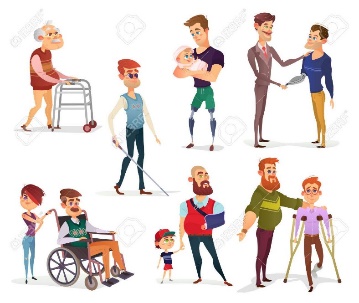 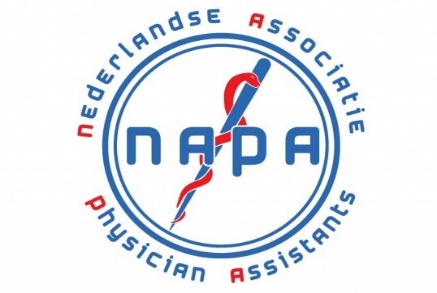 InleidingIn 2020 en 2021 stond Covid-19 veelvuldig op de voorgrond. Zorg werd uitgesteld, behandelingen werden geprioriteerd, contacten werden vermeden, ziekte en uitval van zorgmedewerkers was in grote mate aanwezig. Aan de andere kant kwamen er nieuwe zorginitiatieven en -paden, er werd nagedacht over meer efficiëntie en meer digitale mogelijkheden in de zorg. In 2022 is dit gecontinueerd. De aantallen van Covid-19 zijn afgenomen tov eerder, maar de gevolgen zijn nog dagelijks merkbaar. Daarbij maakt men zich op voor de toekomst. Een toekomst waarin Covid-19 er misschien wel steeds meer `bij hoort`.Om de ontwikkeling in de jaren van de vakgroep PA revalidatiegeneeskunde te zien, wordt eerst gekeken naar speerpunten van de afgelopen jaren.Speerpunten Jaarplan 2017-2018Nulmeting: Ter evaluatie van de implementatie van het consensusdocument taakherschikking Revalidatiegeneeskunde werd, binnen de vakgroep, een vragenlijst rondgestuurd. Dit om de taakinvulling van de PA’s te beschrijven. Tevens werden belemmerende en bevorderende factoren voor een goede taakherschikking gedestilleerd. De resultaten van een vergelijkbare enquête binnen de vakgroep van 2015 werden hierbij betrokken.Beroepsbelangen: Binnen de NAPA vakgroep PA revalidatiegeneeskunde werden de leden geattendeerd na te gaan hoe zij hun taakinvulling zien in de richting van de bedoelde taakherschikking zoals verwoord in het consensusdocument gemaakt in overleg met de VRA. Individuele belangenbehartiging is niet het doel geweest. Er werd in 2018 navraag gedaan bij de VRA of het consensusdocument taakherschikking zou worden herzien in 2018, zoals oorspronkelijk het plan was. Dit bleek niet aan de orde.Bestuurslid Yvette Troe nam, naast haar bestuursfunctie, ook deel aan de commissie beroepsbelangen van de NAPA om zo  op de hoogte te zijn van de actuele stand van zaken.PR: Er werd op diverse manieren bekeken of deelname aan wetenschappelijk onderzoek aan de orde is binnen de NAPA vakgroep PA revalidatiegeneeskunde. Dit is zeer beperkt aan de orde. Het betreft een enkele instelling die participeert in onderzoek. Ook werd geïnventariseerd of er mogelijkheden zijn om vanuit de NAPA vakgroep PA revalidatiegeneeskunde ontwikkelingen te presenteren binnen de VRA, bv tijdens het jaarlijks congres van de VRA.Positionering: Er werd een platform geboden om structurele problemen met betrekking tot taakherschikking, in overleg met de NAPA, binnen het VRA bestuur bespreekbaar te maken.Speerpunten Jaarplan 2019-2020Hermeting: Er werd in 2019, na de evaluatie in 2017, nogmaals binnen de NAPA vakgroep PA revalidatiegeneeskunde een vragenlijst afgenomen om meer zicht te krijgen op taakherschikking, De resultaten van eerdere enquêtes werden hierbij betrokken. Dit werd, tijdens INVEST 2019, binnen de NAPA vakgroep PA revalidatiegeneeskunde gepresenteerd. In 2020 zal hierover een samenvattend artikel verschijnen in Nederlands Tijdschrift Revalidatie.Beroepsbelangen: Taakherschikking is in het land op verschillende manieren vorm gegeven. Dit heeft te  maken met diversiteit aan visie binnen de verschillende instellingen. Het concensusdocument wordt niet altijd als kader gebruikt bij taakherschikking.In 2019 werd opnieuw navraag gedaan bij de VRA over de herziening van het consensusdocument taakherschikking. In 2020 wordt er, in samenwerking met de VRA en de V&VN VS (Vereniging Verpleegkundig Specialist), een herziening van het consensusdocument taakherschikking vervaardigd. Namens het bestuur van onze NAPA vakgroep PA revalidatiegeneeskunde zullen Bettina Dane–Zwarts en Betty Vliexs deelnemen aan deze commissie. Het oorspronkelijke document is van 2015/2016. In het document zijn een aantal waarborgen voor het uitoefenen van het vak Physician Assistant in de volle breedte vastgelegd. Gezien de huidige ontwikkelingen, oa de BIG-registratie moet het document herzien worden.T.a.v. beroepsbelangen trachten we als bestuur steeds duidelijker voet tussen de deur te krijgen bij de VRA. Dit door middel van het tonen van betrokkenheid en interesse op verschillende plekken waar “mankracht” bij de VRA wordt gevraagd.PR: Er zijn geen gegevens bekend over een actieve rol vanuit de NAPA vakgroep PA revalidatiegeneeskunde bij wetenschappelijk onderzoek.Op het voorjaarscongres van de VRA presenteerde een PA haar wetenschappelijk onderzoek.Op het DCRM 2019 verzorgde de vakgroep PA revalidatiegeneeskunde een mini-symposium over taakherschikking binnen de revalidatiegeneeskunde. Er wordt gekeken naar de mogelijkheden om dit nogmaals te doen tijdens DCRM 2020.Namens het vakgroepbestuur (Erwin Hekkert), de vakgoep (Sander Wehrmeijer) en de NAPA (directeur) vond er een overleg plaats met de directie en een beleidsmedewerker van Revalidatie Nederland. Besproken werd dat Revalidatie Nederland binnen hun branchevereniging en in hun overleggen met de VRA taakherschikking ook op de agenda zetten. Ook zullen zij in contacten met zorgverzekeraars zich meer bewust zijn van de optie taakherschikking. Het overleg heeft duidelijk kunnen maken dat taakherschikking niet alleen vanuit economisch oogpunt en arbeidsmarktkrapte belangrijk is, maar vooral bij continuïteit, kwaliteit en daarmee ook scheppen van voorwaarden voor innovatie en ontwikkeling hoort. Vakgroep: Door de leden en het bestuur van de NAPA werd gekozen voor een actievere rol van de vakgroepen binnen de vereniging. Dit zodat het bestuur van de NAPA zich kan richten op zaken op bestuursniveau en de vakgroep meer betrokken is bij de beroepsuitoefening binnen het specifieke deelgebied van de geneeskunde.De vakgroep is een klankbord voor vakgroepleden, maar ook een manier voor contact, onderlinge samenwerking en een belangrijke schakel tussen de NAPA als beroepsvereniging en leden van de vakgroep. Ook heeft de vakgroep een adviserende rol naar beleidstukken van de NAPA. Ter bevordering van kennis wordt er een jaarlijkse geaccrediteerde (na)scholing en/of deskundigheidsbevordering georganiseerd voor leden van de vakgroep. Dit wordt gecombineerd met een vergadering van de vakgroep. Er wordt een scholingsagenda gebruikt om zicht te houden op onderwerpen die spelen binnen de vakgroep, om zo de scholing passend en interessant te houden.In 2019 vond de eerste vakgroep scholing plaats. Dit wordt vervolgd in 2020.Naast de werkgroep “jaarlijkse vakgroepscholing PA revalidatiegeneeskunde” zijn diverse PA’s revalidatiegeneeskunde vertegenwoordigd binnen de verschillende gremia van de NAPA zoals het bestuur, ledenraad, NAPA commissie beroepsbelangen en commissie kwaliteit.Verdere resultatenDe NAPA vakgroep PA revalidatiegeneeskunde blijft groeien qua aantal leden en zich verder ontwikkelen en professionaliseren. De leden zijn werkzaam binnen uiteenlopende deelgebieden binnen de revalidatiegeneeskunde. Om de leden meer zicht te geven waar het bestuur van de vakgroep mee bezig is, is de nieuwsbrief ontwikkelt. Ook is er een vakgroep-app opgericht.De vakgroep PA revalidatiegeneeskunde wordt in toenemende mate benaderd voor invitational conferences; dit kan bijvoorbeeld zijn betrokkenheid bij de ontwikkeling van een richtlijn of bij de commentaarfase van een kwaliteitsstandaard.Speerpunten 2021-2022Hermeting: Om inzichtelijk te houden wat er in de jaren verandert met betrekking tot taakherschikking binnen de revalidatiegeneeskunde wordt in 2021/ 2022 nogmaals een vragenlijst afgenomen bij de leden van de vakgroep.Beroepsbelangen: Het consensusdomument taakherschikking blijft, ook na de herziening in 2020, een belangrijk aandachtspunt van de vakgroep. Bij verdere ontwikkelingen of een eventuele herziening/ aanpassing zal het bestuur van de vakgroep betrokken blijven.PR: Het participeren in wetenschappelijk onderzoek door een van de vakgroepleden blijft een streven. Dit is, naast een passend voorbeeld van taakherschikking, ook een manier om naar buiten te treden en zichtbaar te zijn. De afgelopen jaren is de communicatie in de vakgroep meer gericht geweest op de eigen leden van de vakgroep. Het communiceren naar buiten krijgt in toenemende mate prioriteit. Vakgroep:Het contact tussen de voorzitters van de diverse NAPA vakgroepen wordt gecontinueerd met als doel afstemming en samenwerking als schakel tussen de beroepsvereniging NAPA en haar leden. PA`s in opleiding binnen het deelgebied revalidatiegeneeskunde worden actiever benaderd en betrokken bij de vakgroep. De jaarlijkse vakgroepscholing wordt gecontinueerd. Het streven is om daarnaast toenemend gericht te zijn op overdracht en uitwisseling van kennis binnen de vakgroep.De vakgroep wordt geprofessionaliseerd door opstellen statuten, doelstellingen en functietaken.BeloopHermeting: Door de Covid-pandemie werden diverse plannen uitgesteld. Aandacht verschoof, wat noodzakelijk was om goede zorg te bieden. Vanuit de vakgroep was het voornemen, om dmv een vragenlijst, in 2022 een hermeting te doen om zicht te houden op taakherschikking binnen de revalidatiegeneeskunde. Deze vragenlijst werd in eerdere jaren ook afgenomen binnen de leden van de vakgroep PA revalidatiegeneeskunde. Beroepsbelangen: Vanuit het bestuur van de vakgroep is er aandacht gevraagd voor het toepassen en gebruikenvan het bestaande consensusdocument op de eigen werkplek. Dit om zo steeds meer uniformiteit te krijgen mbt taakherschikking. Wat daarbij belangrijk blijft is de zelfstandigheid in functie, aangezien de PA een zelfstandige bevoegdheid heeft. PR: Het participeren in wetenschappelijk onderzoek door een van de vakgroepleden blijft een streven. Dit is, naast een passend voorbeeld van taakherschikking, ook een manier om naar buiten te treden en zichtbaar te zijn. Er is gekeken welke vakgroepleden deel hebben genomen of deelnemen aan wetenschappelijk onderzoek. Dit wordt gecontinueerd, met wellicht een vervolg dmv een presentatie of een artikel.De afgelopen jaren is de communicatie in de vakgroep meer gericht geweest op de eigen  leden van de vakgroep. Het communiceren naar buiten krijgt in toenemende mate prioriteit. Er is een informatieve tekst over revalidatiegeneeskunde geschreven voor de nieuwe website van de NAPA. De website richt zich op zowel interne- als externe contacten. Vakgroepleden worden in toenemende mate gestimuleerd om de vakgroeppagina op de site van NAPA te bezoeken. Dit kan zijn voor informatie maar ook voor onderling contact. Vakgroep:De jaarlijkse voorzittersdag van de NAPA werd bezocht. Contact tussen de vakgroepvoorzitters kan plaatsvinden, indien nodig. In 2022 kwamen er nieuwe leden bij de vakgroep. De vakgroep blijft in ontwikkeling met ruim 100 PA`s revalidatiegeneeskunde.De jaarlijkse vakgroepscholing werd geannuleerd vanwege beperkt aantal deelnemers. Er is in kaart gebracht waarom het aantal deelnemers beperkt was. Acties hieruit zijn opgepakt. De scholing staat gepland voor maart 2023.In 2022 was het streven om de vakgroep verder te professionaliseren, dit oa. door het opstellen van statuten, doelstellingen en functietaken. Ook dit is vanwege beperkte prioriteit doorgeschoven naar 2023.ConclusieDoor Covid-19 zijn prioriteiten in de zorg veranderd. Ook bij diverse vakgroepleden heeft dit tot andere of aangepaste werkzaamheden geleid. Speerpunten van 2021-2022 worden vervolgd in 2023. Zo ook het afnemen bij de vakgroepleden van de vragenlijst met betrekking tot taakherschikking.Er wordt met de leden gesproken over het daadwerkelijke gebruik van het consensusdocument op de werkplek. De PA wordt in toenemende mate gevraagd voor betrokkenheid bij richtlijnen, dit stimuleert het bestuur van de vakgroep.Betty VliexsVoorzitter vakgroep PA revalidatiegeneeskunde